Town of Carrabassett Valley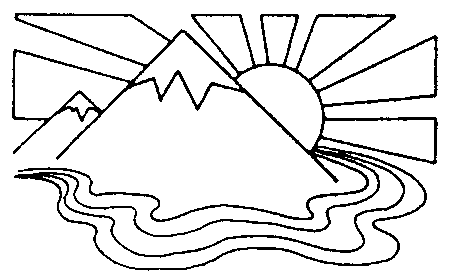 Request for Qualifications/ Bids for the Painting the Sugarloaf Outdoor CenterIssued: February 22nd, 2023; Bids Due: March 16th, 2023  The Town of Carrabassett Valley is requesting bids for the painting of the Town-owned Sugarloaf Outdoor Center Building and three outbuildings located at 3001 Outdoor Center Road.  Bids will be accepted until 2:00 p.m. Thursday, March 16th. The Select Board reserves the right to accept or reject any or all bids and to negotiate with the bidder deemed to have provided the bid that is in the best interests of the Town of Carrabassett Valley. The Bid will be awarded based on experience, references, perceived ability to complete the project in a timely manner and price. General InformationThe Outdoor Center is typically not busy during the spring/summer months but does occasionally have weddings and other activities that the successful bidder will need to plan around. All work should be completed no later than October 15th, 2023.Bidders must include the names, and contact information of references for preferably similar sized projects the bidder has completed.Bidders must use the provided bid form to submit their bid.The Successful Bidder must provide a Certificate of Contractor’s liability Insurance (naming the Town as an additional insured acceptable to the Town) and must provide proof of Workman’s Compensation Insurance or provide evidence of a Predetermination of Independent Contractor Status from the State for all contractors employed.  Scope of Work, Outdoor Center Lodge and including the “Shed” building, Fuel building, and Groomer Garage:Where necessary, wash/treat surfaces to be painted to remove mold, mildew and dirt. Of particular concern with this building is the natural pine soffits and entry overhang and posts. In your bid, please specify how you plan to accomplish this. Where necessary, scrape and/or wire brush all surfaces to be painted to remove loose and flaking paint. In your bid, please specify how you plan to accomplish this.After preparation apply 2- coats of Sherwin Williams Woodscapes Solid Stain (or equivalent) to exterior siding and trim. Color to be similar to the color on these buildings and must be approved by the Town. After preparation apply 2 - Coats of Sherwin Williams Superdeck Transparent wood stain (or equivalent) to natural pine soffits, entry overhang and posts. After preparation seal the front pressure treated decks (including the small deck area leading to the ice rink)  and railings with 1 coat of Superdeck clear sealer (or equivalent).It is anticipated that needed repair work on these buildings will be completed by the Town prior to the painting contract start-up date. Excluded Items:Timing Shed BuildingWaxing BuildingBack Deck (facing mountain) and RailingsAll bidders are encouraged to conduct a site visit with the Town Manager prior to placing a bid.  Please contact Town Manager Dave Cota (235-2645 or towncvtm@roadrunner.com) with any questions you may have. Bids may be dropped off at the Town Office or mailed to: Town Office, 1001 Carriage Road, Carrabassett Valley, Maine 04947, Attn: Outdoor Center Painting Bid.  Bids must be received no later than 2:00 p.m. March 16th, 2023. Bids may also be emailed to the Town Clerk at townofcv@roadrunner.com. Please note: Outdoor Center Painting Bid.See Bid Form Attached Bid FormOutdoor Center and Associated Out BuildingsTotal Bid Price for the Outdoor Center and Outbuildings:      $_______________________What building surfaces (sections) require washing/treatment to remove mold, mildew and dirt? How will you accomplish this and what products will you use? _____________________________________________________________________________________________________What building surfaces (sections) will require you to scrape and/or wire brush them to remove loose and flaking paint? Please describe ______________________________________________________________________________________________________________________________________________________________________________________________________If not using Sherman Williams Superdeck Stain or Clear Sealing please state the equivalent that you propose to use.  Please be specific: _______________________________________________________________________________________________________________________When will you begin and complete the project? _______________________________________What, if any, warranty will you provide for your work? _____________________________________________________________			____________________________________Name of Company or Individual					Address________________________			__________________________________Phone #:								Email Address_________________________				_________________Signature of Bidder						Date_________________________                                              Please PrintPLEASE PROVIDE REFERENCES: